КЫРГЫЗСКО-РОССИЙСКИЙ СЛАВЯНСКИЙ УНИВЕРСИТЕТ ИМ. Б.ЕЛЬЦИНАМЕЖДУНАРОДНЫЙ УЧЕБНО-МЕТОДИЧЕСКИЙ ЦЕНТР ФИНАНСОВОГО МОНИТОРИНГА РФКЫРГЫЗСКИЙ НАЦИОНАЛЬНЫЙ УНИВЕРСИТЕТ ИМ. Ж.БАЛАСАГЫНАИССЫК-КУЛЬСКИЙ ФОРУМ БУХГАЛТЕРОВ И АУДИТОРОВ СТРАН ЦЕНТРАЛЬНОЙ АЗИИ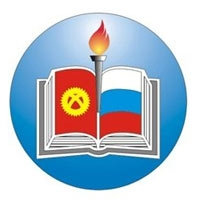 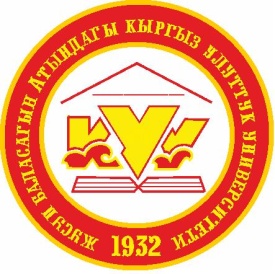 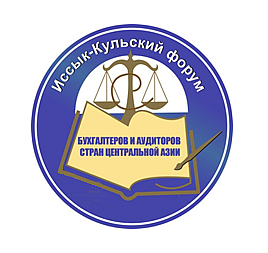 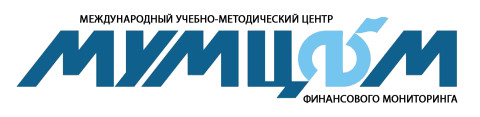 ИНФОРМАЦИОННОЕ ПИСЬМОУважаемые коллеги!Приглашаем Вас и Ваших коллег принять участие в работе Международной научно-теоретической и практической конференции«Проблемы развития учетно – информационной и аудиторско – контрольной системы в Евразийских странах в условиях цифровизации, трансформации и угроз экономической безопасности»посвящённой 80 летию Исраилова Мукаша, доктора экономических наук, профессора, Заслуженного экономиста Кыргызской Республики, зав.кафедрой Бухгалтерский учет, анализ и аудит КРСУ им.Б.Ельцина, Президента Иссык Кульского форума БАЦАкоторая будет проходить  28 октября 2022 года в Кыргызстане, г. БишкекЦелью конференции является обсуждение актуальных, теоретических и практических проблем учетно-информационных и аудиторско- контрольных систем, финансовой безопасности, коррупционных рисков, а также определение перспектив их развития в условиях глобализации и цифровизации экономики и углубления интеграционных процессов в Евразийском пространстве.Повестка конференции предусматривает пленарное заседание и работу по следующим направлениям:Счетоводство как первооснова современной системы учета, анализа, аудита и контроля;Гармонизация учета, аудита и анализа в условиях цифровой экономики и Евразийской интеграции;Цифровая экономика и  система учетно – информационного обеспечения управления экономическими субъектами;Риски и угрозы финансовой безопасности в странах Евразии; Правовые основы обеспечения цифровизации экономикиМатериалы конференции будут опубликованы в журнале:«ИЗВЕСТИЯ Иссык Кульского форума бухгалтеров и аудиторов стран Центральной Азии»Журнал «ИЗВЕСТИЯ» имеет все необходимые регистрационные данные (РИНЦ, ISSN, перечень НАК, импакт – фактор (IF – свыше 0,1), подписной индекс и др.). 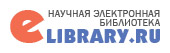 Журнал включен в РИНЦ (Российский индекс научного цитирования) научной электронной библиотеки eLIBRARY.RU. Журналу присвоен международный стандартный серийный номер ISSN 1694-734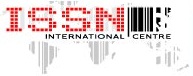 Журнал включен НАК КР в перечень рекомендованных научных изданий с 14 баллами, в которой должны быть опубликованы основные научные результаты диссертаций по экономическим и юридическим наукам.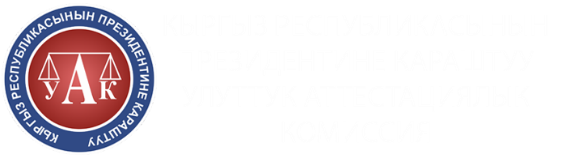 Научные статьи, отвечающие вышеуказанным требованиям предоставлять по электронной почте begaim_02@mail.ru  до 15 октября 2022 годаНазвание файла: ФИО автора и первые три слова заголовка.Стоимость публикации одной статьи 1500 сомов для граждан КР, иностранным гражданам ‒ 30$, дополнительный экземпляр заказывается отдельно.	Оплата производится денежным переводом: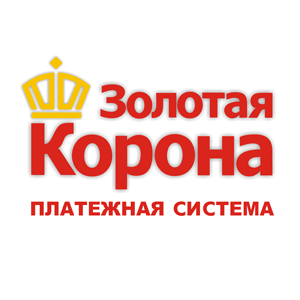 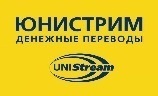 «Золотая корона»               юнистрим на имя Султаналиева Бегайым Абдыбековна (Кыргызская Республика, г. Бишкек);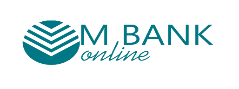 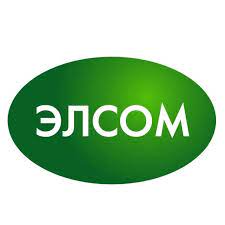 0703122117               996703122117Технический редактор: Султаналиева Бегайым Абдыбековна Регистрация участников проводится на WhatsApp группе «Исраиловские чтения»  и на WhatsApp номере +996703122117   

Мы будем искренне рады видеть Вас на конференции!

С уважением,
Оргкомитет конференции
Справки по телефону: +996 703122117E-mail: begaim_02@mail.ruТребования к оформлению статейПредставленные статьи должны:быть оригинальными, ранее не опубликованными, уникальными;отражать результаты научно – исследовательской,  практической деятельности;представлять интерес своей новизной, научной и практической значимостью.	Рукописи, предлагаемые к публикации, проходят обязательное рецензирование и проверяются на плагиат (не менее 70% оригинальности). Редакция оставляет за собой право производить правку статей. Ответственность за приводимые в статьях материалы и данные несут авторы.	Общий объем публикации: не более 5-7 страниц, 9000 – 20000 знаков. Текст документа представляет в офисе, поддерживаемый совместимость со всеми версиями Word формата doc, rtf.____________________________________________________________________________Параметры:страницы: формат А4, ориентация книжная, поля по 2см со всех сторон.текста: кегль:14; шрифт: Times New Roman; интервал:1,5; все поля:2; отступ абзаца:1, без переносов; графического материала: (фото, рисунки, графики, схемы, формулы): формат JPEG(jpg), PDF; таблиц: редактор Word. Все таблицы и графический материал должны быть пронумерованы и снабжены названиями/ подрисуночными подписями и расположены в тексте после ссылки на него.___________________________________________________________________________Обязательные компоненты статьи:индекс (шифр) УДК -  в левом верхнем углу, название научного направления и/или шифр научной специальности.Далее печатают в трех вариантах: на кыргызском, русском и английском языках с межстрочным интервалом – 1,0 без абзацного отступа:соблюдена последовательность:название статьи;инициалы и фамилия автора(-ов);аннотация – отражает содержание статьи (не более 4 предложений / 300знаков) – шрифт курсив.ключевые слова (5-7 слов/ словосочетаний) через точку с запятой – шрифт курсив.текст статьи – отредактированный и логически построенный: постановка проблемы, необходимость проведения исследования, основная часть, заключение, выводы.список литературы должен быть оформлен в соответствии с ГОСТ  7.1-84, например (курсивом и полужирное выделение для текущего образца, в тексте статьи без этих выделений):Автор. Название статьи//Название журнала (газеты), год издания. Том (например, Т. 25), номер (например, № 3; страница (например, С. 34 или С. 15-24) Автор. Название книги. Место издания (М.:) Издательство (Наука), год издания. Общее число страниц в книге (136 с.) или конкретная страница (С. 56)Автор. Название диссертации: дис. канд. экон. наук. М.: Название института, год. Число страниц.Информация об авторе (ах) на русском, кыргызском и английском языках с межстрочным интервалом – 1,0:а) Фамилия, имя, отчество (полностью) (город, страна - гражданство) – ученая степень, ученое звание, должность Место работы (наименование и адрес учреждения полностью) (e-mail, контактный телефон (с кодом страны, города, оператора))